9e editie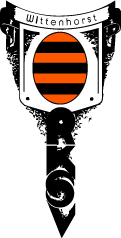 4-Skills voetbaldagen 202110 t/m 12 mei 2021RKSV Wittenhorst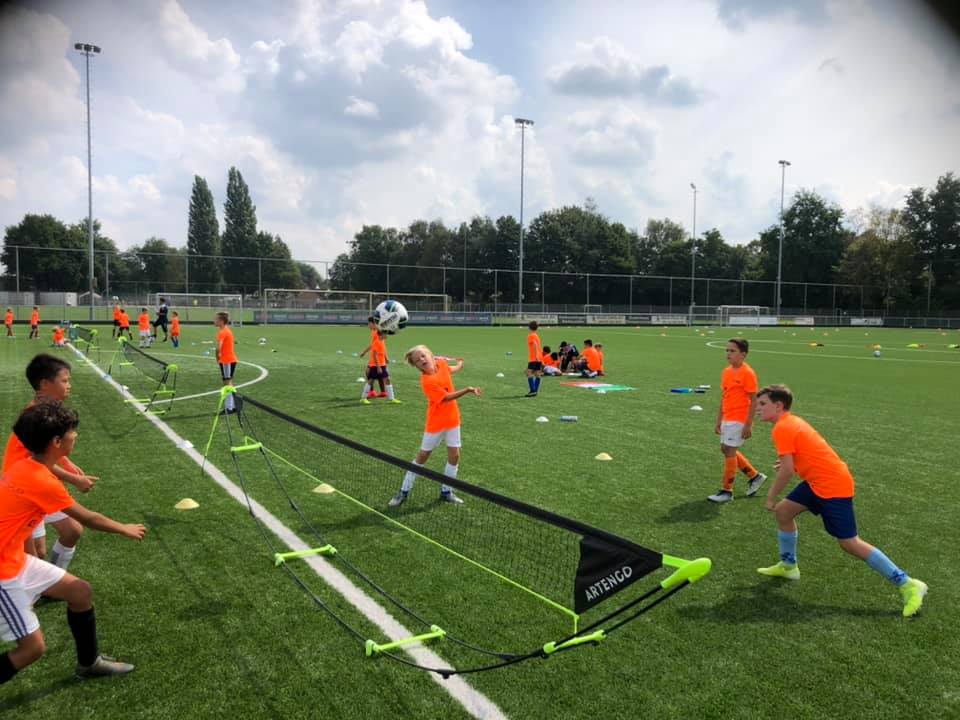 Thema: ‘Ode aan de nummer 9, de Spits’Inschrijven mogelijk door iedereen in de leeftijd van 6 t/m 16 jaarVoor alle informatiewww.4-skills.nl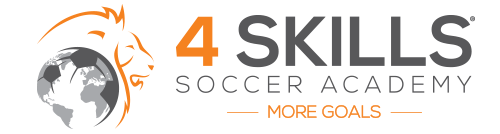 